КАРАР                                                                                ПОСТАНОВЛЕНИЕ31 июль 2023 йыл                               № 55                         31 июля 2023 годаО выделении специальных мест для размещения печатных агитационных материалов на период подготовки и проведения  выборов депутатов Государственного Собрания -Курултай Республики Башкортостан  седьмого созыва и депутатов Советов сельских поселений муниципального района  Мишкинский район Республики Башкортостан      В  соответствии со статьей 54 Федерального Закона «Об основных гарантиях избирательных прав и права на участие в референдуме граждан Российской Федерации», статьей 67 Кодекса Республики Башкортостан о выборах п о с т а н о в л я ю:    1. Выделить специальные места для размещения печатных агитационных материалов на территории избирательных участков, образованных на период подготовки и проведения выборов депутатов Государственного Собрания -Курултай Республики Башкортостан  седьмого созыва и депутатов Советов сельских поселений муниципального района  Мишкинский район Республики Башкортостан:По избирательному участку № 2668 (д.Иштыбаево)     На информационных стендах: в здании сельского клуба д.Иштыбаево ул. Кирова, д.49; в магазине ИП Яикбаева С. ул.Кирова, д.49 б; здание сельской библиотеки, ул.Кирова д.7.; здание ФАП д.Иштыбаево , ул.Кирова д.5 кв.1По избирательному участку № 2669 (д. Большие Шады)	   На информационных стендах:         д. Большие Шады - в МБОУСОШ №2 с.Мишкино СОШ им. Али Карная д.Большие Шады, ул.Больничная, д.30;  ИП Александров А.А., ул.Торговая д.1б; Физ. лицо Ахметшин А.Т., ул.Торговая д.1а;		 2. Настоящее постановление обнародовать на информационном стенде администрации сельского поселения Большешадинский сельсовет по адресу: д.Большие Шады, ул.Али Карная, д.7.Глава сельского поселения                                      Р.К.АллаяровБАШКОРТОСТАН РЕСПУБЛИКАһЫ МИШКӘ РАЙОНЫМУНИЦИПАЛЬ РАЙОНЫНЫҢОЛО ШАҘЫ АУЫЛ СОВЕТЫАУЫЛ БИЛӘМӘҺЕХАКИМИӘТЕ452345 Оло Шаҙы ауылы,Али Карнай урамы,7Тел: 2-33-40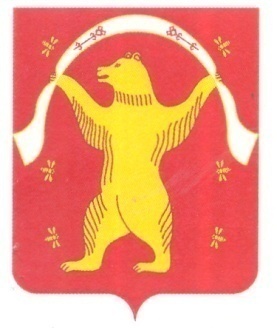 РЕСПУБЛИКА БАШКОРТОСТАН АДМИНИСТРАЦИЯСЕЛЬСКОГО ПОСЕЛЕНИЯБОЛЬШЕШАДИНСКИЙ СЕЛЬСОВЕТМУНИЦИПАЛЬНОГО РАЙОНАМИШКИНСКИЙ РАЙОН452345 д.Большие Шады,улица Али Карная,7Тел:2-33-40